 Отчёт о результатах самообследованияМБДОУ №38 пос. Эльбан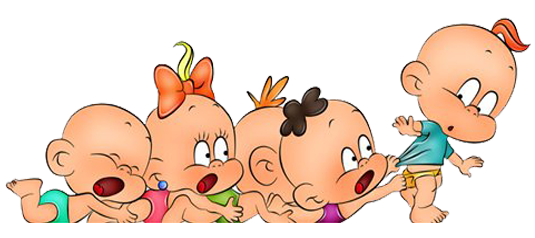 I. Общая характеристика Муниципального бюджетного  дошкольного образовательного учреждения детский сад комбинированного вида №38 посёлка Эльбан Амурского муниципального района Хабаровского края.Муниципальное бюджетное  дошкольное образовательное учреждение детский сад комбинированного вида №38 посёлка Эльбан Амурского муниципального района Хабаровского края введено в эксплуатацию в 1987 году.Территория детского сада озеленена насаждениями .  На территории учреждения имеются различные виды деревьев и кустарников,  клумбы, огород.Вблизи детского сада расположены: МБОУ СОШ № 3, МБОУ НОШ № 1 , библиотека,  Школа искусств.Муниципальное бюджетное  дошкольное образовательное учреждение осуществляет свою деятельность в соответствии с Законом Российской Федерации «Об образовании», а так же следующими нормативно-правовыми и локальными документамиЗаконом РФ «Об образовании в Российской Федерации» от  от 29.12.2012 № 273-ФЗ;Санитарно-эпидемиологическими требованиями к устройству, содержанию и организации режима работы дошкольных образовательных учреждений» от 15.05.2013г №26 об утверждении СанПин 2.4.1.3049-13   Уставом МБДОУ, а так же следующими нормативно-правовыми и локальными документами;Федеральным законом «Об основных гарантиях прав ребёнка Российской Федерации»;Конвенцией ООН о правах ребёнка.Уже стали традиционными в детском саду такие формы работы:- родительские собрания (2 раза в году);- совместные досуговые мероприятия детей и родителей;- участие в мероприятиях посёлка;- каникулярные недели;- тематические недели.   Детский сад посещает 261 воспитанников в возрасте от 1,5 до 7 лет.
Количество групп - 11. Из них:1 группа для детей с тяжёлыми нарушениями речи. 10 групп общеразвивающей направленности- группа раннего возраста(1,5-2);
- I  младшая группа (с 2 до 3 лет);
- II младшая (с 3 до 4 лет);
- средняя (с 4 до 5 лет);
- старшая (с 5 до 6 лет);
-старшая  логопедическая (с 5 до 6 лет);- подготовительная (с 6 до 7 лет)
Количественный состав групп: 
Из них 126 девочек (48%) и 134 мальчиков (52%). Дошкольное учреждение укомплектовано детьми на 100%, что соответствует нормативам наполняемости групп. Режим работы детского сада:5-дневная рабочая неделя с выходными днями (суббота, воскресенье).Группа с 12 часовым пребыванием детей работает с 7.00 до 19.00.Вывод:  Муниципальное бюджетное  дошкольное образовательное учреждение детский сад комбинированного вида №38 посёлка Эльбан Амурского муниципального района Хабаровского края функционирует в соответствии с нормативными документами в сфере образования Российской Федерации. Контингент воспитанников социально благополучный. Преобладают дети из полных семей.II. Структура управления образовательным учреждением.1. Нормативно-правовое обеспечение управления ДОУУправление МБДОУ №38 пос. Эльбан  осуществляется в соответствии с Законом Российской Федерации «Об образовании», а так же следующими локальными документами:Договором между МБДОУ №38 и родителями.Трудовыми договорами между администрацией и работниками.Коллективным договором Локальные актыШтатное расписание. Документы по делопроизводству Учреждения. Приказы заведующего МБДОУДолжностные инструкции, определяющие обязанности работников ДОУ.Правила внутреннего трудового распорядка ДОУ. Инструкции по организации охраны жизни и здоровья детей в ДОУ. Положение о Педагогическом совете. Положение о Методической службе.Положение о работе ПМПк.Положение о родительском собрании. Положение о творческой группе.Положение об архиве. Положение об оплате труда работников МДОУРасписание занятий, учебную нагрузку.Циклограммы деятельности педагогов.Перспективные планы работы воспитателей и специалистов.В течение учебного года  продолжалась работа по созданию и обогащению нормативно - информационного обеспечения управления. Используются унифицированные формы оформления приказов. Управление осуществляется на аналитическом уровне.                                 2. Формы и структура   управления2.1. Структурно - функциональная модель управления МБДОУ №38Управление ДОУ осуществляется в соответствии с законом РФ «Об образовании» на основе принципов единоначалия и самоуправления. Руководство деятельностью МБДОУ осуществляется заведующим МБДОУ. Заведующий осуществляет непосредственное руководство детским садом  и несет ответственность за деятельность учреждения.Формами самоуправления детским садом  являются:- Общее собрание МБДОУ;- Педагогический Совет МБДОУ;- Родительский комитет МБДОУ.Совет МБДОУ организует выполнение решений Совета,  принимает участие в обсуждении перспективного плана развития учреждения,  во взаимодействии с педагогическим коллективом организует деятельность других органов самоуправления МБДОУ;Общее собрание  МБДОУ осуществляет полномочия трудового коллектива,  обсуждает проект коллективного договора,  рассматривает и обсуждает программу развития  МБДОУ,  рассматривает и обсуждает проект годового плана работы  МБДОУ, обсуждает вопросы состояния трудовой дисциплины в  МБДОУ и мероприятия по ее укреплению,  рассматривает вопросы охраны и безопасности условий труда работников, охраны труда воспитанников в МБДОУ,  рассматривает и принимает Устав  МБДОУ, обсуждает дополнения, и изменения, вносимые в Устав МБДОУ.Педагогический совет  МБДОУ осуществляет управление педагогической деятельностью  МБДОУ определяет направления образовательной деятельности МБДОУ,  отбирает и утверждает общеобразовательные и коррекционные программы для использования в  МБДОУ, рассматривает проект годового плана работы  МБДОУ, заслушивает отчеты заведующего о создании условий для реализации образовательных программ в  МБДОУ,  обсуждает вопросы содержания, форм и методов образовательного процесса, планирования образовательной деятельности, рассматривает вопросы повышения квалификации и переподготовки кадров, организует выявление, обобщение, распространение, внедрение педагогического опыта среди педагогических работников МБДОУ.Родительский комитет МБДОУ выполняет следующие функции,  содействует организации совместных мероприятий в МБДОУ,  оказывает посильную помощь МБДОУ в укреплении материально-технической базы, благоустройстве его помещений, детских площадок и территории. Таким образом, в ДОУ реализуется  возможность  участия  в  управлении   детским  садом  всех  участников  образовательного  процесса.  Заведующий детским садом занимает место координатора стратегических направлений.    Вывод: В МБДОУ № 38 создана структура управления в соответствии с целями и содержанием работы учреждения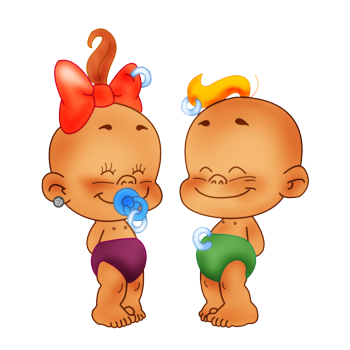     III. Условия осуществления образовательного процесса                Фактическое количество сотрудников - 68 человек. Обслуживающим персоналом детский сад обеспечен  полностью. Обслуживающий персонал - составляет 60% от общего количества сотрудников. В дошкольном учреждении сложился стабильный, творческий педагогический коллектив. 

Педагогический процесс в МБДОУ № 38 обеспечивают специалисты:
Учитель-логопед: Абашкина Елена Борисовна
Музыкальный руководитель: Кокорина Елена Викторовна,                                                  Шишкина Татьяна МихайловнаПедагог-психолог :  Острожная Инна АлександровнаЗам.зав. поУВР: Качаева Мария ИвановнаСтарший воспитатель: Ермакова Ирина АлександровнаИнструктор по физической культуре: Малахова Марина Александровна
Медицинская сестра: Козуб Татьяна Денисовна 21 воспитателя                                             Основные задачи Цель МБДОУ:  Обеспечивать  всестороннее  (физическое, социально-личностное, познавательно-речевое, художественно-эстетическое) развитие детей через наиболее близкие и наиболее естественные для ребенка - дошкольника виды деятельности - игру, чтение (восприятие) художественной литературы, общение, продуктивную, музыкально-художественную, познавательно-исследовательскую деятельности, труд.Основными задачами образовательного процесса в МБДОУ являются: Охрана жизни и укрепление физического и психического здоровья детей;Обеспечение познавательно-речевого, социально-личностного, художественно-эстетического и физического развития детей;Осуществление квалифицированной коррекции недостатков в речевом развитии детей; Создание условий для профессионально-творческого роста педагогов в дошкольном образовательном учреждении и проявления социальной активности педагогов. Образовательный и квалификационный уровень педагогов  ДОУ укомплектовано кадрами согласно штатному расписанию. Коллектив ДОУ № 38 – 68 человек. Количество педагогических работников – 28человек Количество вспомогательного персонала – 40 человек           Уровень образования    Уровень квалификации.  Государственные награды и премии – нетПервая и высшая квалификационная категории – 2 человека Вторая квалификационная категория - 19чел. Ученая степень – нет «Заслуженный учитель Российской Федерации» - нет «Народный учитель Российской Федерации» - нет                        Особенности образовательного процесса.Программно-методические ресурсы, используемые в ДОУ.      В образовательном учреждении педагогами реализуются следующие образовательные  программы:комплексная программа «Истоки»;«Обучение  дошкольников грамоте» Л.Е. Журова., Н.С. Варенцова. (Москва. Школьная пресса. 2004г.)«Юный эколог»  Н. С. Николаева (Новая школа. Москва. .)«Основы безопасности детей дошкольного возраста» Р. Б. Стеркиной, О. Л. Князевой, Н. Н. Авдеевой.Коррекционные программы:-  «Программа обучения и воспитания детей с фонетико-фонематическим недоразвитием речи (старшая группа детского сада) Т. Б. Филичевой, В. Г. Чиркиной.-  программа «Коррекционное обучение и воспитание детей 5-ти летнего возраста с общим недоразвитием речи». Организация образовательного процесса в ДОУ осуществляется в соответствии с образовательными программами и сеткой непосредственно образовательной деятельности воспитателя с детьми. ДОУ устанавливает максимальный объем учебной нагрузки для детей во время организованной совместной деятельности в соответствии с гигиеническими требованиями. Организация учебно-воспитательного процесса строится на психолого-педагогически обоснованном выборе воспитателем программ, средств, форм и методов воспитания и обучения воспитанников.В соответствии с пунктом 6 части 1 статьи 6 Федерального закона от 29 декабря 2012 г. N 273-ФЗ "Об образовании в Российской Федерации", подпунктом 5.2.41 Положения о Министерстве образования и науки Российской Федерации, утвержденного постановлением Правительства Российской Федерации от 3 июня 2013 г. N 466, пунктом 7 Правил разработки, утверждения федеральных государственных образовательных стандартов и внесения в них изменений, утвержденных постановлением Правительства Российской Федерации от 5 августа 2013 г. N 661 утвержден  прилагаемый федеральный государственный образовательный стандарт дошкольного образования.    С января 2014 г. в ДОУ разработана дорожная карта по введению ФГОС ДО, план-график деятельности рабочей группы по введению ФГОС ДО на 1 полугодие, план  мероприятий по повышению профессиональной компетентности педагогов в рамках перехода к ФГОС дошкольного образования. За последние 5 лет все педагоги повысили свой педагогический уровень по различным направлениям. В 2014-2015 учебном году повысили свою квалификацию 13 человек.Кроме вышеизложенных форм повышения квалификации педагоги ДОУ имели возможность повышать свою квалификацию на проводимых МО города Амурска и  в детском саду методических мероприятиях:  семинарах, практикумах, педагогических советах, консультациях, открытых занятиях и т.д.Успешной реализации намеченных планов работы способствуют разнообразные методические формы работы с кадрами: 
- педсоветы, 
- теоретические и практические семинары, 
- деловые игры, 
- дискуссии, 
- выставки, 
- круглые столы, 
- смотры-конкурсы, 
- творческие отчеты, круглые столы, 
Накопленный материал собирается и формируется в творческие папки.Работа с кадрами в 2014 - 2015 учебном году была направлена на повышение профессионализма, творческого потенциала педагогической культуры педагогов, оказание методической помощи педагогамВывод: МБДОУ № 38 укомплектовано кадрами  полностью. Педагоги детского сада постоянно повышают свой профессиональный уровень, посещают методические объединения, знакомятся с опытом работы своих коллег и других дошкольных учреждений, приобретают и изучают новинки периодической и методической литературы. Все это в комплексе дает хороший результат в организации педагогической деятельности и улучшении качества образования и воспитания дошкольников. 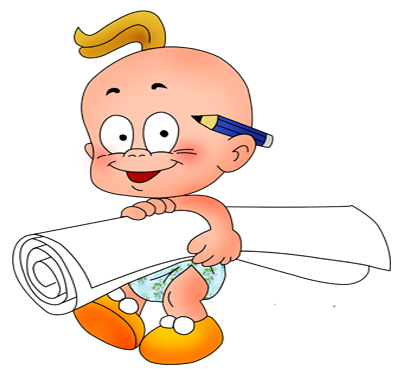 Материально-техническое обеспечение ДОУ.   В дошкольном учреждении создана материально-техническая база для жизнеобеспечения и развития детей, ведется систематически работа по созданию предметно-развивающей среды. Здание детского сада светлое, имеется центральное отопление, вода, канализация, сантехническое оборудование в удовлетворительном состоянии. Во всех групповых  комнатах  спальные комнаты  отделены друг от друга.
В детском саду имеются:групповые помещения - 11кабинет заведующего - 1методический кабинет - 1кабинет учителя - логопеда - 1музыкальный зал-1физкультурный зал - 1пищеблок - 1 прачечная - 1медицинский кабинет -1  Все кабинеты оформлены. При создании предметно-развивающей среды воспитатели учитывают возрастные, индивидуальные особенности детей своей группы. Оборудованы групповые комнаты, включающие игровую, познавательную, обеденную зоны. Группы постепенно пополняются современным игровым оборудованием,  современными информационными  стендами. Предметная среда всех помещений оптимально насыщена, выдержана мера «необходимого и достаточного» для каждого вида деятельности, представляет собой «поисковое поле» для ребенка, стимулирующее процесс его развития и саморазвития, социализации и коррекции. В ДОУ не только уютно, красиво, удобно и комфортно детям, созданная развивающая среда открывает нашим воспитанникам весь спектр возможностей, направляет усилия детей на эффективное использование отдельных ее элементов.   В детском саду имеется фотокамера, которая используется для съемки занятий, мероприятий, утренников. Отснятые материалы эпизодически используются в воспитательной работе.  Организованная в ДОУ предметно-развивающая среда инициирует познавательную и творческую активность детей,  предоставляет ребенку свободу выбора форм активности, обеспечивает содержание разных форм детской деятельности, безопасна и комфорта, соответствует интересам, потребностям и возможностям каждого ребенка, обеспечивает гармоничное отношение ребенка с окружающим миром.  В этом учебном году пополнен фонд игрушек  для воспитанников в группе. В течение учебного года в методическом кабинете организовывались постоянно действующие выставки новинок методической литературы, тематические и по запросам педагогов,  постоянно оформлялись стенды информации.  Для обеспечения педагогического процесса была приобретена методическая и познавательная литература, игры и пособия, осуществлена подписка на периодические издания. На территории  детского сада обновлены клумбы и цветники.Вывод: В МБДОУ № 38 предметно-пространственная среда  способствует всестороннему развитию дошкольников.          Воспитательно-образовательный процесс      Образовательный процесс в детском саду осуществляется в соответствии с сеткой  непосредственно образовательной деятельности, которая составлена согласно требованиям нормативных документов Министерства Образования и Науки к организации дошкольного образования и воспитания, санитарно-эпидемиологических правил и нормативов, с учетом недельной нагрузки, ориентирован на реализацию ФГОС в переходном периоде.Педагогический коллектив реализует образовательный процесс по комплексной программе «Истоки» «Обучение  дошкольников грамоте» Л.Е. Журова., Н.С. Варенцова. (Москва. Школьная пресса. 2004г.)«Юный эколог»  Н. С. Николаева (Новая школа. Москва. .)«Основы безопасности детей дошкольного возраста» Р. Б. Стеркиной, О. Л. Князевой, Н. Н. Авдеевой.Коррекционные программы:-  «Программа обучения и воспитания детей с фонетико-фонематическим недоразвитием речи (старшая группа детского сада) Т. Б. Филичевой, В. Г. Чиркиной.-  программа «Коррекционное обучение и воспитание детей 5-ти летнего возраста с общим недоразвитием речи». Годовой план составляется в соответствии со спецификой детского сада с учетом профессионального уровня педагогического коллектива.Вывод:  воспитательно-образовательный процесс в МБДОУ № 38 строится с учетом требований санитарно-гигиенического режима в дошкольных учреждениях.Взаимодействие с родителями воспитанников    Взаимодействие с родителями коллектив МБДОУ № 38 строит на принципе сотрудничества. 
При этом решаются приоритетные задачи:повышение педагогической культуры родителей;приобщение родителей к участию в жизни детского сада;изучение семьи и установление контактов с ее членами для согласования воспитательных воздействий на ребенка.  Для решения этих задач используются различные формы работы:групповые родительские собрания, консультации;проведение совместных мероприятий для детей и родителей;анкетирование;наглядная информация;показ занятий для родителей;выставки совместных работ;посещение открытых мероприятий и участие в них;заключение договоров с родителями вновь поступивших детейРаботает консультативная служба специалистов: учителя -логопеда, педагога-психолога, инструктора по физкультуре, музыкального руководителя, старшей медсестры.Вывод: в МБДОУ № 38 создаются условия для  максимального удовлетворения  запросов родителей детей дошкольного возраста по их воспитанию и обучению. Родители получают информацию о целях и задачах учреждения, имеют возможность обсуждать различные вопросы пребывания ребенка в ДОУ участвовать в жизнедеятельности детского сада.         IV. Результаты  образовательной деятельности  Отслеживание уровней развития детей осуществляется на основе педагогической диагностики.    Формы проведения диагностики: - диагностические занятия (по каждому разделу программы); - диагностические срезы; - наблюдения, итоговые занятия; - взаимопросмотры;По всем параметрам ведется педагогический мониторинг, проводится коррекционная работа. Результаты педагогического анализа показывают преобладание детей с высоким и средним уровнями развития, что говорит об эффективности педагогического процесса в МБДОУ. Диагностика воспитательно-образовательной деятельности проводится  по программе «Истоки» Л.А. Парамоновой    Результатом осуществления  воспитательно-образовательного процесса явилась качественная подготовка детей к обучению  в школе. Готовность дошкольника к обучению в школе характеризует достигнутый уровень психологического развития накануне поступления в школу.  Заметно, что количество детей с высоким уровнем развития  остается стабильным.  В течение двух лет  нет детей   с низким уровнем развития.    В том, что уровень развития детей остается ежегодно стабильным,   огромная заслуга педагога-психолога Острожной И.А., учителя-логопеда Абашкиной Е.Б. и воспитателей логопедической группы. Анализ успеваемости выпускников ДОУ в начальных классах  МБОУ НОШ № 1 за прошедший год показал следующие результаты: из 29 учащихся первого класса 73%  детей  показали хорошую успеваемость.     Вывод: В результате проведенной работы отмечается высокий уровень интеллектуального развития детей, в дальнейшем педагоги будут работать  над развитием познавательных способностей детей.Для определения эффективности воспитательно-образовательной работы педагогами была проведена оценка выполнения программы «Истоки» Л.А. Парамоновой, сделан анализ. Дети, посещающие детский сад, успешно освоили программы и показали хорошие результаты при диагностике. Уровень развития детей, их знания, умения и навыки отражены в таблицеКоррекционно-развивающее сопровождение в ДОУ осуществляется в соответствии с учебными планами, которые составлены по программам дошкольного образования для детей с общим недоразвитием речи. Они отбираются с учетом индивидуально-типологических особенностей воспитанников и структуры дефекта, выявленной в ходе комплексной психолого-медико-педагогической диагностики. Достижение цели обеспечивается постановкой широкого круга образовательных, воспитательных, коррекционных и развивающих задач, решение которых осуществляется учителем-логопедом,   воспитателями, музыкальным руководителем, инструктором по физической культуре, на индивидуальных и фронтальных занятиях, а также созданием единого речевого пространства в детском саду.Занятия строятся в игровой форме, что повышает мотивационную готовность детей, активизирует их.В ДОУ функционирует медико-педагогический консилиум (ПМПк), что позволяет осуществлять комплексный подход в работе с детьми.  Воспитанники детского сада с педагогами и родителями  принимали активное участие в  городских смотрах - конкурсах, соревнованиях, фестивалях:«Мастерская Деда Мороза» «Пасхальная Русь» «Мир глазами детей»  «Бал Победы» Участие в праздничном мероприятии, посвященное Дню защиты детейУчастие в праздничном мероприятии, посвященном Дню физкультурника. Педагогический коллектив ДОУ  также  принимал участие  конкурсах и фестивалях посёлка:   Смотр зимних участков детского сада «Зимняя сказка».Вывод: воспитательно-образовательный процесс в ДОУ строится с учетом требований санитарно-гигиенического режима в дошкольных учреждениях.
Выполнение детьми программы «Истоки» Л.А. Парамоновой  осуществляется на хорошем уровне. Годовые задачи реализованы в полном объеме. В ДОУ систематически организуются и проводятся различные тематические мероприятия.  В дальнейшем планируем активнее участвовать  в мероприятиях г. Амурска.                 V. Сохранение и укрепление здоровья   Здоровьесберегающая направленность воспитательно-образовательного процесса обеспечивает формирование физической культуры детей и определяет общую направленность процессов реализации и освоения Программы ДОУ. Одно из основных направлений физкультурно-оздоровительной работы нашего ДОУ - это создание оптимальных условий для целесообразной двигательной активности детей, формирование у них необходимых двигательных умений и навыков, а также воспитание положительного отношения и потребности к физическим упражнениям.Оздоровительная работа в ДОУ проводится на основе нормативно - правовых документов:- ФЗ № 52 «О санитарно-эпидемиологическом благополучии населения».- СанПиН 2.4.1.2660-10 «Санитарно-эпидемиологические требования к устройству, содержанию и организации режима работы дошкольных организациях». В ДОУ разработан и используется мониторинг состояния здоровья воспитанников, что важно для своевременного выявления отклонений в их здоровье. Для всех возрастных групп разработан режим дня с учётом возрастных особенностей детей и специфики сезона (на тёплый и холодный период года). Для детей раннего возраста впервые посещающих ДОУ специальный адаптационный режим. Также имеется гибкий режим дня на холодный период года и индивидуальный режим для детей после перенесённого заболевания.Изучение состояния физического здоровья детей осуществляется инструктором по физическому воспитанию, медицинской сестрой.Для занятий с детьми в зале имеется необходимое современное оборудование. В группах имеются спортивные уголки, не во всех группах имеется  достаточное количество разнообразного спортивно-игрового оборудования. В реализации  физкультурных занятий  педагог реализуют  индивидуальный подход к детям, следят за самочувствием каждого ребенка, стремится пробудить у детей интерес  к занятиям, использует игровые образы.  В течение года систематически проводится в детском саду:- утренняя  гимнастика в зале и на улице,- регламентированная образовательная деятельность,- активный отдых,- воздушные и солнечные ванны,- спортивные праздники, развлечения.В мае месяце провели праздник с родителями «Мама, папа, я - спортивная семья»Результаты диагностики уровня   физического развития детей выявили положительную динамику их физического развития:Уровень   физического развития детей  Медицинский блок  включает в себя  медицинский, процедурный кабинет,и оснащен необходимым медицинским инструментарием, набором медикаментов. Старшей медицинской сестрой ДОУ ведется учет и анализ общей заболеваемости воспитанников, анализ простудных заболеваний.МБДОУ курирует врач-педиатр детской поликлиники, которая осуществляет лечебно-профилактическую помощь детям, даёт рекомендации родителям по укреплению здоровья детей и предупреждению вирусных, инфекционных заболеваний, проводит совместную работу с педагогическим коллективом по реабилитации детей в условиях детского садаПроводятся профилактические мероприятия:Старшей медсестрой  ДОУ:осмотр детей во время утреннего приема;антропометрические замеры анализ заболеваемости 1 раз в месяц, в квартал, 1 раз в год;ежемесячное подведение итогов посещаемости детей;лечебно-профилактические мероприятия: - витаминотерапия,- в зимний период с-витаминизация третьего блюда, кварцевание (холодный период); Ежегодно проводятся углубленные осмотры детей врачами-специалистами.              Анализ  заболеваемости детей, посещающих ДОУ                               за три последние года                                                           Анализ состояния здоровья и заболеваемости показывает, что необходима система эффективных методов и приемов оздоровительной, лечебно-профилактической и коррекционной работы с детьми в тесном сотрудничестве с родителями воспитанников и поликлиникой.                             Уровень здоровья воспитанников ДОУ.  Количество детей с 3-ей группой здоровья два года подряд было прежним, а за последний год желает быть лучше, что связано с общим удручающим состоянием здоровья детей. Работа, проводимая в ДОУ, дает свои результаты, о чем свидетельствует анализ здоровья  выпускников: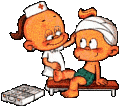              Сравнительный анализ заболеваемости выпускников ДОУ.Распределение детей-выпускников  по группам здоровья2012г2013г2014г  Заболеваемость выпускников невысока, но скачкообразна, что требует системного подхода к решению проблемы.         Дети, ушедшие в школу, в течение ряда лет показывают стабильно растущий уровень физической подготовленности, что говорит о планомерной и эффективной работе по физическому воспитанию.       Уровень физической подготовленности выпускников ДОУ.При подготовке к школе педагоги развивают детей не только физически, много работают и над психоэмоциональным здоровьем каждого ребенка.           Исследование психологической готовности выпускников:2012г.2013г.2014г.Анализ показывает рост уровня развития психических процессов у выпускников, что способствует школьной «зрелости» и успешной адаптации выпускников ДОУ к школе, последующему успешному обучению детей.Итоги прохождения адаптации к школе выпускников ДОУ. В ДОУ налажена система проведения организованных форм работы по физическому воспитанию детей, что складывается на качестве усвоения детьми основных видов движений, на уровне общей физической подготовки.Диагностика нервно-психического развития детей раннего возраста показывает, что с каждым годом уменьшается количество детей с 1-ой группой развития на 7-8 %, но увеличивается количество детей с отставанием на 1-2 эпикризных срока. Появляются дети с глубоким отставанием на 3-4 эпикризных срока по всем линиям развития. Растет число детей с неврологической патологией, что зачастую связано со здоровьем матери, отягощенным анамнезом и складывается на уровне нервно-психического развития. Анализ речевого развития детей 2-3 летнего возраста показывает рост числа детей, имеющих отставанием в речевом развитии на 1-2 и более эпикризных срока. В ДОУ ведется работа учителем-логопедом по раннему выявлению детей с проблемами речи и оказанию консультативной помощи педагогам и родителям по коррекции речевого развития детей. Также осуществляется дополнительная платная услуга по коррекции речи дошкольников. При необходимости дети направляются на ПМПк детского сада или ПМПК района для зачисления в логопедическую группу.Итоги прохождения адаптации вновь прибывших детей раннего возраста. Анализ итогов прохождения адаптации детьми раннего возраста показывает, что легко адаптируется 60-65 % детей, 60-70 % дают среднюю тяжесть адаптационного периода, что свидетельствует о высоком профессионализме педагогов, работающих с детьми раннего возраста.   Вывод: В работе ДОУ большое внимание уделяется  охране и укреплению здоровья детей. Следует продолжать работу по снижению заболеваемости детей и в следующем году, продолжить взаимодействие с семьями воспитанников по формированию у детей потребности здорового образа жизни.VI. Организация питания, обеспечение безопасности.Организация питания в МБДОУ организовано 5-и разовое питание на основе десятидневного меню, согласованное с ТО Роспотребнадзор.  В меню представлены разнообразные блюда, исключены их повторы. При составлении меню соблюдаются требования нормативов калорийности питания. Постоянно проводится витаминизация третьего блюда. 
При поставке продуктов строго отслеживается наличие сертификатов качества.
Контроль за организацией питания осуществляется заведующим МБДОУ № 38, медицинской сестрой.В ДОУ имеется вся необходимая документация по организации детского питания. На пищеблоке имеется бракеражный журнал, журнал здоровья.  На каждый день пишется меню-раскладка. Продукты детский сад получал централизованно из комбината школьного питания по заявкам, куда направлялась 90% родительской платы.   Натуральные нормы питания на основные продукты выполняются на 97.9%, но по-прежнему не поставляются в полном объеме овощи, яйцо, творог. Наша задача: довести выполнение натуральных норм до 100%.Ниже приведена таблица выполнения натуральных норм питания детского сада                                                                                                        Средняя стоимость питания одного ребенка в день в 2014-2015 учебном году составила 157,6 рублей.  Вывод: Дети в МБДОУ обеспечены полноценным сбалансированным питанием. Правильно организованное питание в значительной мере гарантирует нормальный рост и развитие детского организма и создает оптимальное условие для нервно-психического и умственного развития ребенка. Обеспечение безопасности образовательного учреждения.   Здание детского сада оборудовано современной пожарно-охранной сигнализацией и тревожной кнопкой, что позволяет оперативно вызвать наряд  охраны в случае чрезвычайной ситуации. Обеспечение условий безопасности в МБДОУ выполняется согласно локальным нормативно-правовым документам. Имеются планы эвакуации.
Территория по всему периметру ограждена металлическим забором.
Прогулочные площадки в удовлетворительном санитарном состоянии и содержании.
Состояние хозяйственной площадки удовлетворительное; мусор из контейнера вывозится два раза в неделю.
- Паспорта комплексной безопасности учреждения в соответствии с требованиями нормативных документов;
- инструктаж с сотрудниками по повышению антитеррористической безопасности.
С детьми проводятся беседы, занятия по ОБЖ, развлечения    по соблюдению правил безопасности на дорогах. Проводится  вводный инструктаж с вновь прибывшими сотрудниками, противопожарный инструктаж и инструктаж по мерам электробезопасности. Ежедневно ответственными лицами осуществляется контроль с целью своевременного устранения причин, несущих угрозу жизни и здоровью воспитанников и работников. Вывод: В ДОУ соблюдаются правила по охране труда, и обеспечивается безопасность жизнедеятельности воспитанников и сотрудников. Вывод. Организация питания проводится согласно СанПиН 2.4.1.2660-10 с учётом физиологических потребностей детей в калорийности и питательных веществах.  Функционирование ДОУ осуществляется в соответствии с требованиями Роспотребнадзора и Госпожнадзора.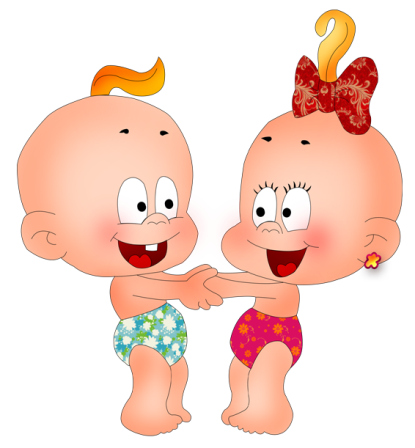        VII. Социальная активность и партнерство ДОУС целью повышения качества образовательных услуг, уровня реализации Основной общеобразовательной программы ДОУ  в течение учебного года коллектив детского сада поддерживал прочные отношения с социальными учреждениями :Детская поликлиника Школа искусствДетская библиотекаМБОУНОШ №1( Права и обязанности регулируются договором.)МБОУСОШ №3Дом культуры «Восход»Совместно со школой был разработан план мероприятий, предусматривающий тесный контакт воспитателей и учителей начальной школы, воспитанников дошкольного учреждения и учеников первого класса:отслеживалась адаптация выпускников детского сада; проводилась диагностика готовности детей к школе;экскурсии различной направленности.   В   Школе  искусства  старшие  дошкольники посещают концерты различных   коллективов.   В выставочном зале наши дети знакомятся с различными выставками и сами принимают активное участие в выставках. Наши воспитанники посещают библиотеку семейного чтения. Сотрудники библиотеки организовывают для детей различные праздники, игры, беседы, развлечения.Детский сад сотрудничает с детской поликлиникой. Такое взаимодействие помогает выявить и предупредить различные заболевания, оказать своевременную помощь детям.VIII.  Основные нерешённые проблемы.капитальный ремонт кровли  ДОУ;взаимодействие с семьей;замена туалетных перегородок в 2-х возрастных группах;замена детских кроватей в 4-х возрастных группах; IX. Основные направления ближайшего развития ДОУ      Для успешной деятельности в условиях модернизации образования МБДОУ  должен реализовать следующие направления развития:совершенствовать материально-техническую базу учреждения; продолжить повышать уровень профессиональных знаний и умений педагогов;усилить работу по сохранению здоровья участников воспитательно-образовательного процесса, продолжить внедрение здоровьесберегающих технологий;формировать систему эффективного взаимодействия с семьями воспитанников.Выводы по итогам года.  Анализ деятельности детского сада за 2014-2015 год выявил успешные показатели в деятельности МБДОУУчреждение функционирует в режиме развития.Хороший уровень освоения детьми программы «Истоки» под редакцией Л.А. ПарамоновойВ МБДОУ №38 сложился перспективный, творческий коллектив педагогов, имеющих потенциал к профессиональному развитию.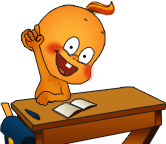 Годран.возр.(1,5 до2 лет)1младшая(с 2до3 лет)2младшая(с3до4 лет)Средняя(с4 до 5лет)Старшая(с5 до 6лет)Подг.лог.(с 6до7 лет)Подгот.(с 6 до 7лет)всегоКол-во детейКол-во детейКол-во детейКол-во детейКол-во детейКол-во детейКол-во детейКол-во детей2014-201521515046531723261Всего Высшее (в том числе кандидаты и доктора наук) Высшее (в том числе кандидаты и доктора наук) Незаконченное высшее Незаконченное высшее Среднее специальное Среднее специальное Среднее Среднее 28Кол-во % Кол-во % Кол-во % Кол-во % 281236% --1654% ---- ---- Образовательные областиУровень выполнения программы, % Образовательные области2013-20124    Развитие речи79%ФЭМП81%Изодеятельность76%Ознакомление с окружающим80%Физическое воспитание83%Художественно- эстетическое развитие75%Экология82%Учебный годуровеньОбщий уровень %Общий уровень %Учебный годуровеньНачало годаКонец года2013-2014 уч.г.высокий9132013-2014 уч.г.в. среднего15182013-2014 уч.г.средний55712013-2014 уч.г.н.среднего2542013-2014 уч.г.низкий422014-2015Показатели2011-2012 годы2011-2012 годы2011-2012 годы2012-2013 годы2012-2013 годы2012-2013 годы2014-2015 годы2014-2015 годы2014-2015 годыПоказателиВсегоРаннийвозрастДошкол.возрастВсегоРаннийвозрастДошкол.возрастВсегоРаннийвозрастДошкол.возрастСреднеспи-сочныйсостав219421372334614623451189Кол-во посещаемых дней379773797737977406164061640616Количествопропусковдетодней по болезни229939919002552584196826376212016Пропуски по болезниоднимребенком10,8 дн.10,8 дн.10,8 дн.10,8дн.10,8дн.10,8дн.10,4дн.10,4дн.10,4дн.Группа здоровья2012-2013 год219 ребенка2013-2014 год220 ребенка2014-2015 год239 детей1 группа здоровья57 чел. (26 %)67 чел. (29 %)89(37%)2 группа здоровья153 чел. (70 %)144чел. (61 %)136(57%)3 группа здоровья9 чел. (4 %)9 чел. (10 %)14(6%)4 группа здоровья---ГодаВсего детейКоличествослучаев заболе-ванийКоличестводетодней, пропущенныхпо болезниПропуски по болезни однимребенком20101-2012 год42 чел.11 случаев86 дней3 дня2012-2013 год42чел.17 случаев144 дней3,6 дня2014-2015 год40 чел.15 случай130 дня3,2 дняДОУ № 38ПолI группаI группаII группаII группаIII группаIII группаIY группаIY группаДОУ № 38ПолКол-во%Кол-во%Кол-во%Кол-во%мальчики1229%1229%12%--девочки819%921%----402048%2150%12%--ДОУ № 38ПолI группаI группаII группаII группаIII группаIII группаIY группаIY группаДОУ № 38ПолКол-во%Кол-во%Кол-во%Кол-во%мальчики522%1673%15%--девочки630%1260%210%--421126%2867%37%--ДОУ №38ПолI группаI группаII группаII группаIII группаIII группаIY группаIY группаДОУ №38ПолКол-во%Кол-во%Кол-во%Кол-во%мальчики621 %1474%15%--девочки523 %1673%14%--40944%29147%29%--Группа здоровья2012-2013 год42 человека2013-2014 год42 детей2014-2015 год40детей1 группа здоровья20 чел. (48 %)11чел. (26 %)9  чел. (23 %)2 группа здоровья21 чел. (50 %)28 чел. (67 %)29  чел. (72 %)3 группа здоровья1чел  (2%)3чел. (7 %)2чел (5%)4 группа здоровья---Уровни2012-2013год42 человека2013-2014 год42детей2014-2015 год40детейвысокий19%78 %33%выше среднего31%-52%средний32%22%15%ниже среднего18%--низкий--                     -ДОУ№38Исследование мотивационной  готовностиИсследование мотивационной  готовностиИсследование мотивационной  готовностиИсследование мотивационной  готовностиИсследование произвольной сферыИсследование произвольной сферыИсследование произвольной сферыИсследование произвольной сферыИсследование интеллектуальной сферыИсследование интеллектуальной сферыИсследование интеллектуальной сферыИсследование интеллектуальной сферыИсследование речевой готовностиИсследование речевой готовностиИсследование речевой готовностиИсследование речевой готовностиПишущаярукаПишущаярукаПишущаярукаДОУ№38вснвснвснвснлеваяправая4211124212214212-42251142141ДОУИсследование мотивационной  готовностиИсследование мотивационной  готовностиИсследование мотивационной  готовностиИсследование мотивационной  готовностиИсследование произвольной сферыИсследование произвольной сферыИсследование произвольной сферыИсследование произвольной сферыИсследование интеллектуальной сферыИсследование интеллектуальной сферыИсследование интеллектуальной сферыИсследование интеллектуальной сферыИсследование речевой готовностиИсследование речевой готовностиИсследование речевой готовностиИсследование речевой готовностиПишущая рукаПишущая рукаПишущая рукаДОУвснвснвснвснлеваяправая4238-4421120114228104421621542240ДОУИсследование мотивационной  готовностиИсследование мотивационной  готовностиИсследование мотивационной  готовностиИсследование мотивационной  готовностиИсследование произвольной сферыИсследование произвольной сферыИсследование произвольной сферыИсследование произвольной сферыИсследование интеллектуальной сферыИсследование интеллектуальной сферыИсследование интеллектуальной сферыИсследование интеллектуальной сферыИсследование речевой готовностиИсследование речевой готовностиИсследование речевой готовностиИсследование речевой готовностиПишущая рукаПишущая рукаПишущая рукаДОУвснвснвснвснЛеваяПравая40101911401913840525104015141140238Уровни2011 год37 человека2012 год42 чел.2013 год42 чел.І уровень3 чел. (8%)30 чел. (71 %)30 чел. (71 %)ІІ уровень      31 чел. (84 %)11 чел. (29 %)5 чел. (12 %)ІІІ уровень3 чел. (8 %)-1 чел. (2 %)6 человек выбылоСтепень адаптации2012-2013 год47 чел.2013-2014год48 чел.2014-2015 год21 чел.Легкая24 (51%)23 ( 48%)9(42%)Средней тяжести21 ( 45%)25 (52%)12 (57%)Тяжелая2 (4%)               --№                                                Выполнение норм питания  по годам                                                Выполнение норм питания  по годам                                                Выполнение норм питания  по годам                                                Выполнение норм питания  по годамНаименование продуктов2012-20132013-20142014-20151.Мясо100%100%100%2.Рыба95%100%100%3.Молоко100%100%100%4.Масло сливочное100%98%100%5.Творог98%98%100%6.Яйцо99%89%100%7.Овощи93%92%100%8.Картофель99%100%100%9.Хлеб100%100%100%10.Соки, свежие фрукты100%100%100%11.Крупы100%100%100%12.Итого98,5%97,5%100%